INVITAȚIEProfesorii de matematică, fizică, chimie, geografie, biologie și prof. pentru învățământ primar sunt invitați să participe la Festivalul de Stiinte pentru copii“De ce este cerul albastru?” organizat de Școala Gimnaziala ,,Anișoara Odeanu" Lugojîn parteneriat cuCasa Corpului Didactic TimișClubul Copiilor LugojșiAsociația – „Educația- Fereastra spre Viitor”în data de 19 aprilie  2018, ora 12, la Școlii Gimnaziale ,,Anișoara Odeanu" Lugoj, str. Bucegi, Nr. 5-7, telefon/fax 0256351764.La festival pot participa echipe formate din 2 elevi îndrumați de 1 adult (profesor sau părinte). Elevii nu pot face parte din 2 echipe. Fiecare echipă va prezenta un experiment în cadrul expoziției.Vă rugăm să vă amenajați standul într-un mod cât mai atractiv. Standurile pot fi amenajate începând cu ora 11,30.Pentru înscriere, vă rugăm să completați formularul din anexă și să-l trimiteți până luni, 16 aprilie, pe adresa de e-mail: scoalaodeanu@yahoo.com . 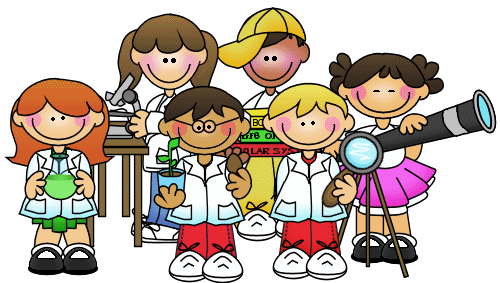 Fișă de înscriereDescrierea experimentuluiUnitatea de învățământDisciplinaDenumire experimentProfesor/părinte coordonatorNume elev 1 și clasaNume elev 2 și clasaTelefonul coordonatorului